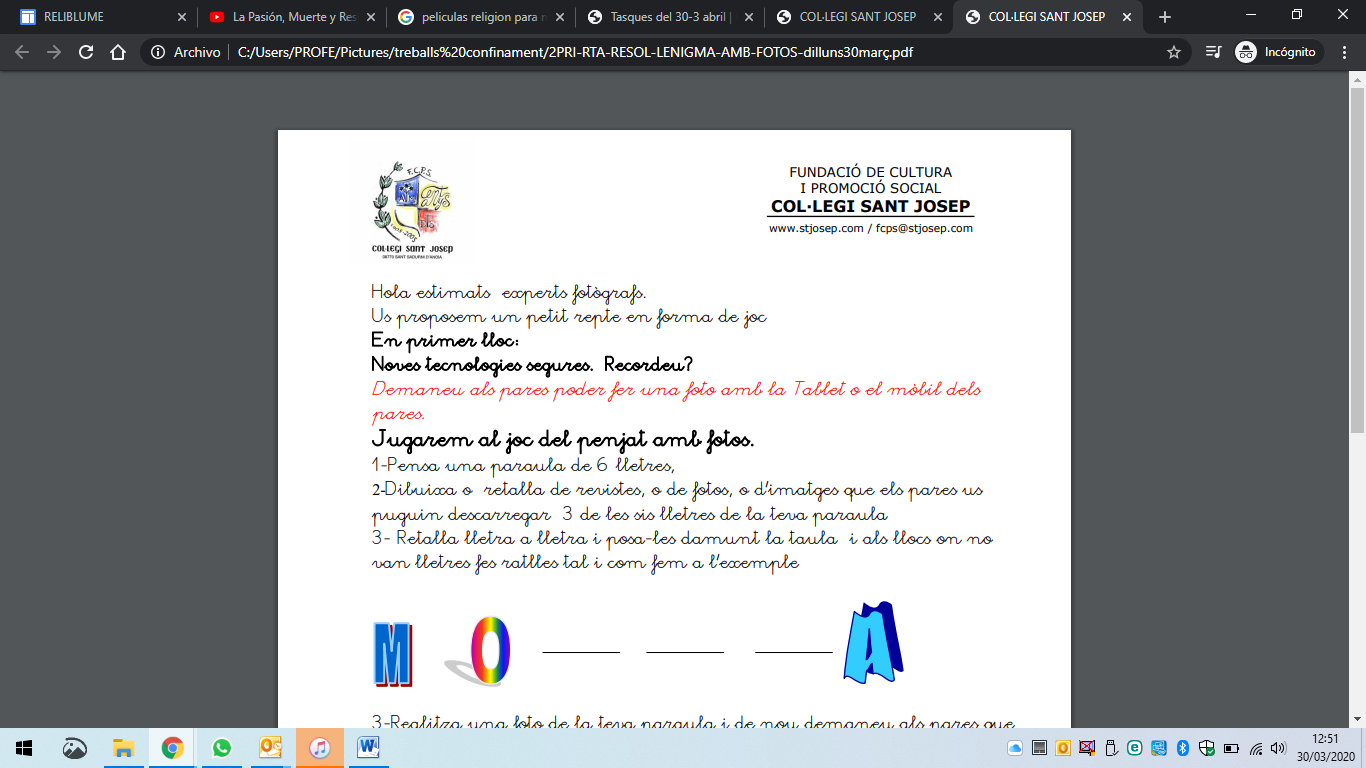 ACTIVITAT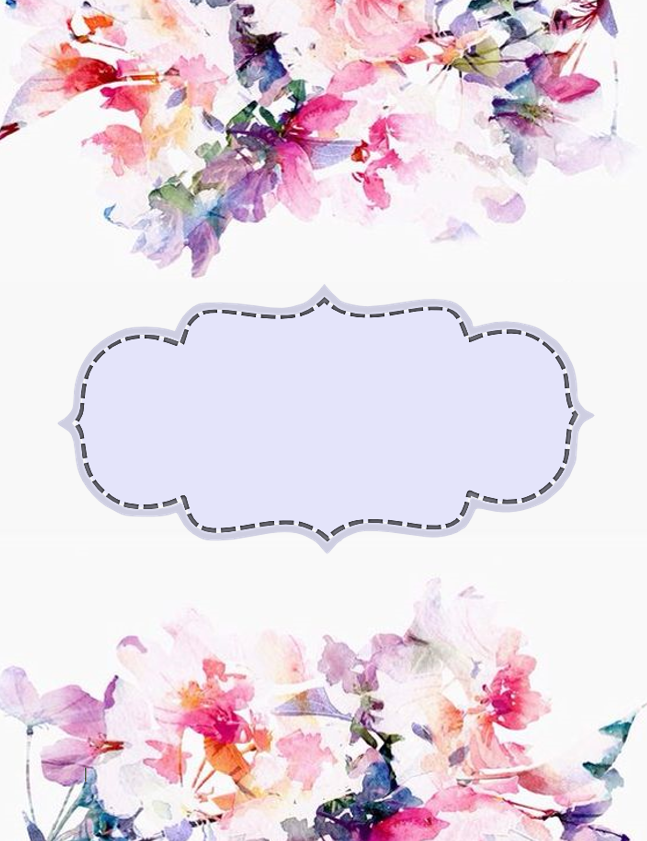 